23.09.2020                                     с. Рязановка                                           № 51-пО снятии с учета граждан в качестве нуждающихся в улучшении жилищных условийСнять семью Клютовой Дины Спановны  с учета в качестве нуждающейся в улучшении жилищных условий,  в связи с приобретением  жилого помещения по договору купли-продажи. Настоящее постановление вступает в силу со дня его подписания.Глава муниципального образования                                               А.В. БрусиловРазослано: прокурору района, жилищной комиссии, в дело, Клютовой Д.С.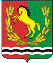 АДМИНИСТРАЦИЯМУНИЦИПАЛЬНОГО ОБРАЗОВАНИЯ РЯЗАНОВСКИЙ СЕЛЬСОВЕТ АСЕКЕВСКОГО РАЙОНА ОРЕНБУРГСКОЙ ОБЛАСТИП О С Т А Н О В Л Е Н И Е